Блок-схема
последовательности действий предоставления Муниципальной услуги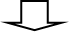 ПРИЛОЖЕНИЕ №2к административному регламентуадминистрации муниципального образования Динской район предоставления муниципальной услуги «Предоставление жилого помещения муниципального жилищного фонда по договору социального найма»